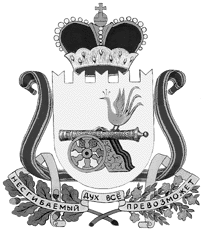 администрация муниципального образования«Вяземский район» смоленской областиПОСТАНОВЛЕНИЕот 31.03.2016 № 442В соответствии со статьёй 179 Бюджетного кодекса Российской Федерации, постановлением Администрации муниципального образования «Вяземский район» Смоленской области от 18.03.2015 № 402 «Об утверждении Порядка разработки, реализации и оценки эффективности реализации муниципальных программ в муниципальном образовании «Вяземский район» Смоленской области»Администрация муниципального образования «Вяземский район» Смоленской области постановляет:	1. Внести в муниципальную программу «Социальная поддержка и реабилитация инвалидов Вяземского района Смоленской области» на 2014-2016 годы, утвержденную постановлением Администрации муниципального образования «Вяземский район» Смоленской области от 18.06.2014 № 879                      (в редакции постановлений Администрации муниципального образования «Вяземский район» Смоленской области от 10.12.2014 № 1870, от 23.10.2015            № 2008), следующие изменения:1.1. Позицию «Объемы и источники финансирования программы» паспорта программы изложить в следующей редакции:1.2. Раздел 3. Обоснование ресурсного обеспечения муниципальной программы изложить в следующей редакции:«Раздел 3. Обоснование ресурсного обеспечения муниципальной программыФинансирование программы производится в порядке, установленном для исполнения местного бюджета. Мероприятия программы реализуются за счет средств местного и областного бюджета.Общий объем финансирования программы – 400 000,00  рублей, в том числе:в 2014 году – 150 00,000  рублей,в 2015 году – 150 000,00 рублей,в 2016 году – 100 000,00 рублей.Объемы финансирования мероприятий программы подлежат ежегодному уточнению с учетом норм муниципального бюджета на соответствующий финансовый год, предусматривающих средства на реализацию программы.»2. Перечень программных мероприятий муниципальной программы «Социальная поддержка и реабилитация инвалидов Вяземского района Смоленской области» на 2014-2016 годы на 2016 год изложить в новой редакции (приложение № 2).3. Опубликовать настоящее постановление в газете «Вяземский вестник»                  и разместить на официальном сайте Администрации муниципального образования «Вяземский район» Смоленской области.4. Контроль за исполнением данного постановления возложить на    заместителя Главы Администрации муниципального образования «Вяземский район» Смоленской области Т.А. Якушеву.Глава Администрации  муниципального образования		               «Вяземский район» Смоленской области                                             И.В. ДемидоваПлан программных мероприятий муниципальной программы «Социальная поддержка и реабилитация инвалидов Вяземского района Смоленской области» на 2014-2016 годы   на 2016 годО внесении изменений в муниципальную программу «Социальная поддержка и реабилитация инвалидов Вяземского района Смоленской области» на 2014-2016 годыОбъемы ассигнований муниципальной программы (по годам реализации и в разрезе источников финансирования)Общий объем финансирования программы  –400 000,00 рублей,  в том числе: в 2014 году – 150 000,0  рублей,в 2015 году – 150 000,0  рублей,в 2016 году – 100 000,00 рублей.Приложение № 2к муниципальной программе «Социальная поддержка                         и реабилитация инвалидов Вяземского района Смоленской области» на 2014-2016 годы(в редакции постановления Администрации муниципального образования «Вяземский район» Смоленской областиот 31.03.2016 № 442)НаименованиеИсполнитель мероприятияИсточник финансового обеспечения Объем средств на реализацию муниципальной программы на отчетный год,  рублейПланируемое значение показателя на реализацию муниципальной программы на отчетный год 20162016Цель муниципальной программы: Создание условий для улучшения качества жизни инвалидовЦель муниципальной программы: Создание условий для улучшения качества жизни инвалидовЦель муниципальной программы: Создание условий для улучшения качества жизни инвалидовЦель муниципальной программы: Создание условий для улучшения качества жизни инвалидовЦель муниципальной программы: Создание условий для улучшения качества жизни инвалидовЦелевой показатель 1количество инвалидов, занимающихся физической культурой, спортом и адаптивной физической культуройЦелевой показатель 1количество инвалидов, занимающихся физической культурой, спортом и адаптивной физической культуройЦелевой показатель 1количество инвалидов, занимающихся физической культурой, спортом и адаптивной физической культуройЦелевой показатель 1количество инвалидов, занимающихся физической культурой, спортом и адаптивной физической культурой410Основное мероприятие. Организация социально-значимых мероприятий для инвалидовКомитет по физической культуре, спорту и молодежной политике Администрация  МО «Вяземский район» Смоленской областиБюджет района100 000,00хМероприятие 1.Организация и обеспечение проведения спортивных соревнований для инвалидов, проживающих на территории Вяземского районаКомитет по физической культуре, спорту и молодежной политике Администрация  МО «Вяземский район» Смоленской областиБюджет района33000,0хМероприятие 2. Приобретение тифлотехнических средств реабилитации инвалидов по зрению, звуковых маяков сигнализаторов, ориентировочных тростейКомитет по физической культуре, спорту и молодежной политике Администрация  МО «Вяземский район» Смоленской областиБюджет района15 000,00хМероприятие 3. Организация участия инвалидов, проживающих на территории Вяземского района, в международных,  российских и областных спортивных соревнованияхКомитет по физической культуре, спорту и молодежной политике Администрация  МО «Вяземский район» Смоленской областиБюджет района52 000,00хИтого100 000,00х